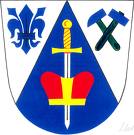 OBEC ŠtěchovObecně závazná vyhláška obce Štěchovč. 8 /2015, o ochraně nočním klidu a regulaci hlučných činnostíZastupitelstvo obce se na svém zasedání dne 5.11.2015 usnesením č. 10-11/2015 usneslo vydat na základě 10 písm. a) a 84 odst. 2 písm. h) zákona č. 128/2000 Sb., o obcích (obecní zřízení), ve znění pozdějších předpisů, tuto obecně závaznou vyhlášku:Čl. 1Vymezení činností, které by mohly narušit veřejný pořádek v obci nebo být v rozporu s dobrými mravy, ochranou bezpečnosti, zdraví a majetku.Činností, která by mohla narušit veřejný pořádek v obci, je používání hlučných strojů a zařízení v nevhodnou denní dobu.Čl. 2Omezující opatření Každý je povinen zdržet se o nedělích a státem uznaných dnech pracovního klidu veškerých prací spojených s užíváním zařízení a přístrojů způsobujících hluk, např. sekaček na trávu, cirkulárek, motorových pil, křovinořezů apod. Taktéž  používání zabavní pyrotechniky a jiných výbušných zařízení způsobujících hluk.Čl. 3Vymezení nočního klidu1) Noční klid je dobou od 22.00 hod. do 06.00 hodin. V této době je každý povinen zachovat klid a omezit hlučné projevy.2) V době konání  kulturních akcí se doba  nočního klidu  stanovuje od 01.00  hod 6.00 hodin. V této době je každý povinen zachovat klid a omezit hlučné projevy.3) V noci z 31. prosince na 1. ledna se doba nočního klidu stanovuje od 01.00. hod do 6.00 hodin V této době je každý povinen zachovat klid a omezit hlučné projevy.4) Obec může rozhodnutím vydaným na základě obecně závazné vyhlášky stanovit výjimečné případy, zejména slavnosti nebo obdobné společenské nebo rodinné akce, při nichž je doba nočního klidu vymezena dobou kratší nebo žádnou. O těchto výjimečných případech rozhoduje zastupitelstvo obce.5) Žádost o výjimku musí obsahovat:a) jméno, příjmení nebo název, trvalý pobyt nebo sídlo pořadatele akce, identifikační číslo nebo číslo rodné (pouze jedná-li se o fyzickou osobu podnikající pod rodným číslem)b) označení druhu akce, datum konání, počátek, konec a místo konání,c) předpokládaný počet osob, které se akce zúčastní.Čl. 4Zrušovací a přechodné ustanoveníZrušuje se obecně závazná vyhláška č. 5/2015 ze dne 6.3.2015., ochraně nočního klidu a regulaci hlučných činností. Na právní vztahy vzniklé přede dnem nabytí účinnosti této obecně závazné vyhlášky se vztahují ustanovení dosavadní obecně závazné vyhlášky.Čl. 5ÚčinnostTato obecně závazná vyhláška nabývá účinnosti dnem 15 dnem po jejím vyhlášení.Podpis									Podpis  ................................							.................................     Vladislav Němec							      Mgr. Věra Knotková       místostarosta								starostaVyvěšeno na úřední desce dne: 9.11.2015Sejmuto z úřední desky dne:24.11.2015